Begrijpend lezen: H 3.3Het mozaïek: een versiering die gemaakt is van kleine steentjes of bijvoorbeeld schelpen.De tegel: een platte, vierkante of rechthoekige steen. Je kunt er vloeren of muren mee bedekken.Het cement: een soort poeder waar je water bij moet doen. Je kunt dan stenen aan elkaar vast maken. Als het droog is, is het hard.De figuur: een afbeelding van een dingHet patroon: een versiering van figuurtjes en kleurtjes, vaak in een vaste volgorde.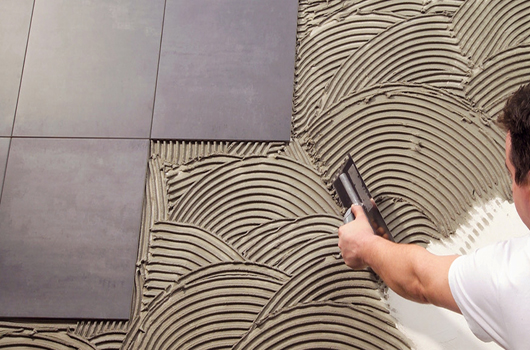 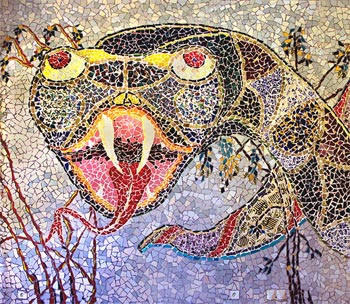 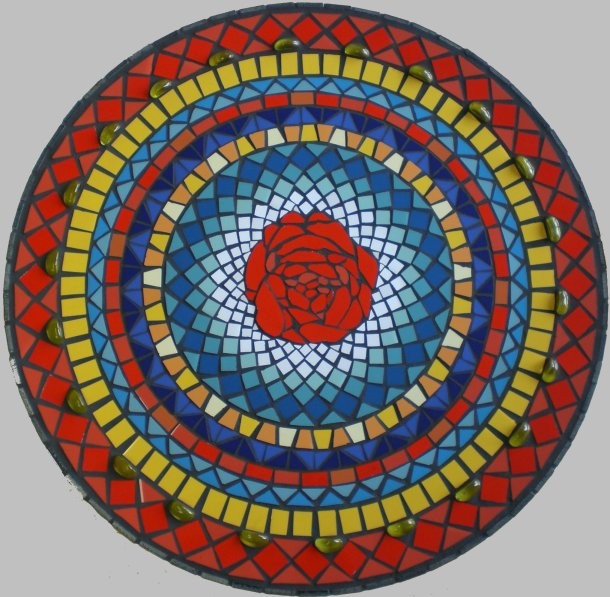 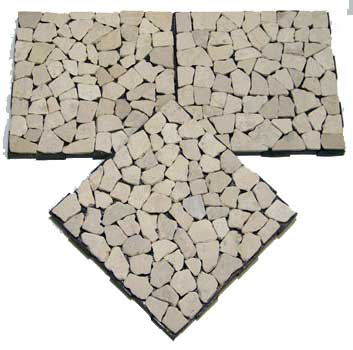 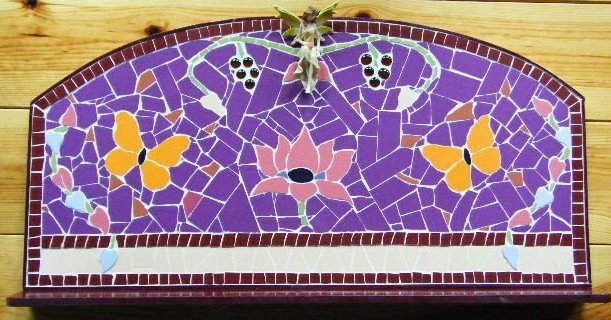 